RUBRICA DI VALUTAZIONE SOSTEGNOALUNNO :_________________________	CLASSE:___________	SEZ: ________                        a.s. 201_ /201_DIAGNOSI : _________________________________________DOCENTE:_________________________________________RUBRICA DI VALUTAZIONEMessina __/__/__	DOCENTE____________________________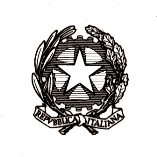 Istituto Comprensivo n. 7 “Enzo Drago”□  Scuola dell’infanzia  □ Scuola primaria  □ Scuola secondaria di primo gradoVia Catania, 103 – 98124 Messina –tel./fax 090 2939556 – Codice Fiscale n. 80006740833 –    Codice Meccanografico: MEIC88700Q – sito web: www.icn7enzodragomessina.gov.it –e-mail: meic88700q@istruzione.it – PEC: meic88700q@pec.istruzione.itAREASOCIO-AFFETTIVA-RELAZIONALEAREASOCIO-AFFETTIVA-RELAZIONALEAREASOCIO-AFFETTIVA-RELAZIONALESITUAZIONE DI PARTENZADalla diagnosi funzionale, dall’incontro congiunto con operatori e famiglia e dall’osservazioneSITUAZIONE DI PARTENZADalla diagnosi funzionale, dall’incontro congiunto con operatori e famiglia e dall’osservazionePREVEDIBILI LIVELLI DI SVILUPPODEFINITI IN OBIETTIVIPREVEDIBILI LIVELLI DI SVILUPPODEFINITI IN OBIETTIVIOBIETTIVI - tempiOBIETTIVI - tempiOBIETTIVI - tempiOBIETTIVI - tempiOBIETTIVI - tempiSTRATEGIE PER IL RAGGIUNGIMENTODEGLI OBIETTIVI LIVELLO DI VALUTAZIONESTRATEGIE PER IL RAGGIUNGIMENTODEGLI OBIETTIVI LIVELLO DI VALUTAZIONESTRATEGIE PER IL RAGGIUNGIMENTODEGLI OBIETTIVI LIVELLO DI VALUTAZIONEAREASOCIO-AFFETTIVA-RELAZIONALEAREASOCIO-AFFETTIVA-RELAZIONALEAREASOCIO-AFFETTIVA-RELAZIONALESITUAZIONE DI PARTENZADalla diagnosi funzionale, dall’incontro congiunto con operatori e famiglia e dall’osservazioneSITUAZIONE DI PARTENZADalla diagnosi funzionale, dall’incontro congiunto con operatori e famiglia e dall’osservazionePREVEDIBILI LIVELLI DI SVILUPPODEFINITI IN OBIETTIVIPREVEDIBILI LIVELLI DI SVILUPPODEFINITI IN OBIETTIVIlungo terminelungo terminemedioterminebreveterminebrevetermineSTRATEGIE PER IL RAGGIUNGIMENTODEGLI OBIETTIVI LIVELLO DI VALUTAZIONESTRATEGIE PER IL RAGGIUNGIMENTODEGLI OBIETTIVI LIVELLO DI VALUTAZIONESTRATEGIE PER IL RAGGIUNGIMENTODEGLI OBIETTIVI LIVELLO DI VALUTAZIONERapporto con:CompagniInsegnantiAdulti in genereRapporto con:CompagniInsegnantiAdulti in genereRapporto con:CompagniInsegnantiAdulti in genere.... Livello  Livello  Livello AutoefficaciaAutoefficaciaAutoefficacia..LivelloLivelloLivelloModalità di reazione a:Persone nuoveSituazioni nuoveFrustrazioniDifficoltàGratificazioneCostrizioneModalità di reazione a:Persone nuoveSituazioni nuoveFrustrazioniDifficoltàGratificazioneCostrizioneModalità di reazione a:Persone nuoveSituazioni nuoveFrustrazioniDifficoltàGratificazioneCostrizione....LivelloLivelloLivelloModalità di comunicazione(spontanea, a richiesta etc)Modalità di comunicazione(spontanea, a richiesta etc)Modalità di comunicazione(spontanea, a richiesta etc)LivelloLivelloLivelloAREASENSO-PERCETTIVA-MOTORIAAREASENSO-PERCETTIVA-MOTORIASITUAZIONE DI PARTENZADalla diagnosi funzionale, dall’incontro congiunto con operatori e famiglia e dall’osservazioneSITUAZIONE DI PARTENZADalla diagnosi funzionale, dall’incontro congiunto con operatori e famiglia e dall’osservazioneSITUAZIONE DI PARTENZADalla diagnosi funzionale, dall’incontro congiunto con operatori e famiglia e dall’osservazioneSITUAZIONE DI PARTENZADalla diagnosi funzionale, dall’incontro congiunto con operatori e famiglia e dall’osservazionePREVEDIBILI LIVELLI DI SVILUPPODEFINITI IN OBIETTIVIPREVEDIBILI LIVELLI DI SVILUPPODEFINITI IN OBIETTIVIOBIETTIVI - tempiOBIETTIVI - tempiOBIETTIVI - tempiOBIETTIVI - tempiOBIETTIVI - tempiSTRATEGIE PER IL RAGGIUNGIMENTODEGLI OBIETTIVISTRATEGIE PER IL RAGGIUNGIMENTODEGLI OBIETTIVIAREASENSO-PERCETTIVA-MOTORIAAREASENSO-PERCETTIVA-MOTORIASITUAZIONE DI PARTENZADalla diagnosi funzionale, dall’incontro congiunto con operatori e famiglia e dall’osservazioneSITUAZIONE DI PARTENZADalla diagnosi funzionale, dall’incontro congiunto con operatori e famiglia e dall’osservazioneSITUAZIONE DI PARTENZADalla diagnosi funzionale, dall’incontro congiunto con operatori e famiglia e dall’osservazioneSITUAZIONE DI PARTENZADalla diagnosi funzionale, dall’incontro congiunto con operatori e famiglia e dall’osservazionePREVEDIBILI LIVELLI DI SVILUPPODEFINITI IN OBIETTIVIPREVEDIBILI LIVELLI DI SVILUPPODEFINITI IN OBIETTIVIlungo terminelungo terminemedioterminebreveterminebrevetermineSTRATEGIE PER IL RAGGIUNGIMENTODEGLI OBIETTIVISTRATEGIE PER IL RAGGIUNGIMENTODEGLI OBIETTIVIMotricità globaleMotricità globale......LivelloLivelloMotricità fineMotricità fine....LivelloLivelloSchema corporeoSchema corporeo....LivelloLivelloFunzione visivaFunzione visivaLivelloLivelloPercezione uditivaPercezione uditivaLivelloLivelloPercezione tattilePercezione tattileLivelloLivelloPercezione gustativaPercezione gustativa....LivelloLivelloAREAAUTONOMIASITUAZIONE DI PARTENZADalla diagnosi funzionale, dall’incontro congiunto con operatori e famiglia e dall’osservazioneSITUAZIONE DI PARTENZADalla diagnosi funzionale, dall’incontro congiunto con operatori e famiglia e dall’osservazioneSITUAZIONE DI PARTENZADalla diagnosi funzionale, dall’incontro congiunto con operatori e famiglia e dall’osservazionePREVEDIBILI LIVELLI DI SVILUPPODEFINITI IN OBIETTIVIPREVEDIBILI LIVELLI DI SVILUPPODEFINITI IN OBIETTIVIPREVEDIBILI LIVELLI DI SVILUPPODEFINITI IN OBIETTIVIOBIETTIVI - tempiOBIETTIVI - tempiOBIETTIVI - tempiOBIETTIVI - tempiOBIETTIVI - tempiSTRATEGIE PER IL RAGGIUNGIMENTODEGLI OBIETTIVISTRATEGIE PER IL RAGGIUNGIMENTODEGLI OBIETTIVIAREAAUTONOMIASITUAZIONE DI PARTENZADalla diagnosi funzionale, dall’incontro congiunto con operatori e famiglia e dall’osservazioneSITUAZIONE DI PARTENZADalla diagnosi funzionale, dall’incontro congiunto con operatori e famiglia e dall’osservazioneSITUAZIONE DI PARTENZADalla diagnosi funzionale, dall’incontro congiunto con operatori e famiglia e dall’osservazionePREVEDIBILI LIVELLI DI SVILUPPODEFINITI IN OBIETTIVIPREVEDIBILI LIVELLI DI SVILUPPODEFINITI IN OBIETTIVIPREVEDIBILI LIVELLI DI SVILUPPODEFINITI IN OBIETTIVIlungo terminelungo terminemedioterminebreveterminebrevetermineSTRATEGIE PER IL RAGGIUNGIMENTODEGLI OBIETTIVISTRATEGIE PER IL RAGGIUNGIMENTODEGLI OBIETTIVIAutonomia personaleIgieneAbbigliamentoControllo sfintericoSpostamentiRiconoscimento dei pericoliOrganizzazione rispetto al compito.Livello.LivelloAutonomia socialeOrientamento a scuola e fuorigestione di sé rispetto al tempo e allo spazioUtilizzo di abilità sociali...LivelloLivelloAREACOMUNICATIVO  LINGUISTICASITUAZIONE DI PARTENZADalla diagnosi funzionale, dall’incontro congiunto con operatori e famiglia e dall’osservazionePREVEDIBILI LIVELLI DI SVILUPPODEFINITI IN OBIETTIVIOBIETTIVI - tempiOBIETTIVI - tempiOBIETTIVI - tempiOBIETTIVI - tempiSTRATEGIE PER IL RAGGIUNGIMENTODEGLI OBIETTIVIAREACOMUNICATIVO  LINGUISTICASITUAZIONE DI PARTENZADalla diagnosi funzionale, dall’incontro congiunto con operatori e famiglia e dall’osservazionePREVEDIBILI LIVELLI DI SVILUPPODEFINITI IN OBIETTIVIlungo terminelungo terminemedioterminebrevetermineSTRATEGIE PER IL RAGGIUNGIMENTODEGLI OBIETTIVIMezzi privilegiatiGestuale mimicoMimico faccialeVerbaleGrafico-pittorico.LivelloComprensione del linguaggioParole, frasi, periodi, semplici raccontiLivelloProduzione verbaleSviluppo fonologicoPatrimonio lessicaleStruttura sintattica e narrativaLivelloAREA DELL'APPRENDIMENTOSITUAZIONE DI PARTENZADalla diagnosi funzionale, dall’incontro congiunto con operatori e famiglia e dall’osservazionePREVEDIBILI LIVELLI DI SVILUPPODEFINITI IN OBIETTIVIPREVEDIBILI LIVELLI DI SVILUPPODEFINITI IN OBIETTIVIOBIETTIVI - tempiOBIETTIVI - tempiOBIETTIVI - tempiSTRATEGIE PER IL RAGGIUNGIMENTODEGLI OBIETTIVIAREA DELL'APPRENDIMENTOSITUAZIONE DI PARTENZADalla diagnosi funzionale, dall’incontro congiunto con operatori e famiglia e dall’osservazionePREVEDIBILI LIVELLI DI SVILUPPODEFINITI IN OBIETTIVIPREVEDIBILI LIVELLI DI SVILUPPODEFINITI IN OBIETTIVIlungo terminemedioterminebrevetermineSTRATEGIE PER IL RAGGIUNGIMENTODEGLI OBIETTIVICompetenze linguisticheComprensione (consegne, informazioni….)Produzione (comunicazione di bisogni, costruzione frasi, resoconto di esperienze, spiegazioni…..)Lettura (livelli raggiunti)Scrittura (livelli raggiunti)LivelloCompetenze matematichequantificazione e numerioperazionimisurageometriaosservazioni e ragionamenti..LivelloLIVELLOLIVELLOA – AvanzatoB – IntermedioC – BaseD - Iniziale